        В  Ханты-Мансийском автономном округе – Югре стартовал конкурс социально значимых проектов и успешных гражданских практик «Премия «Признание» 2023 года (далее также – конкурс, Премия, автономный округ).       Заявку на получение Премии могут подать как граждане (физические лица), так и негосударственные некоммерческие организации, реализующие в автономном округе гражданские практики, благотворительные и социально значимые проекты.        Прием заявок на конкурс осуществляется в период с 8 по 30 сентября2023 года в электронной форме на цифровой платформе «Единый Личный Кабинет Активиста» (www.elkanko.ru) по 9 номинациям, охватывающим различные сферы жизни и категории граждан при реализации успешной добровольческой практики либо благотворительной деятельности.         Победителям конкурса присуждается денежная премия в размере 80 000 рублей каждому по номинациям, а также в торжественной обстановке Губернатором автономного округа будут вручены дипломы.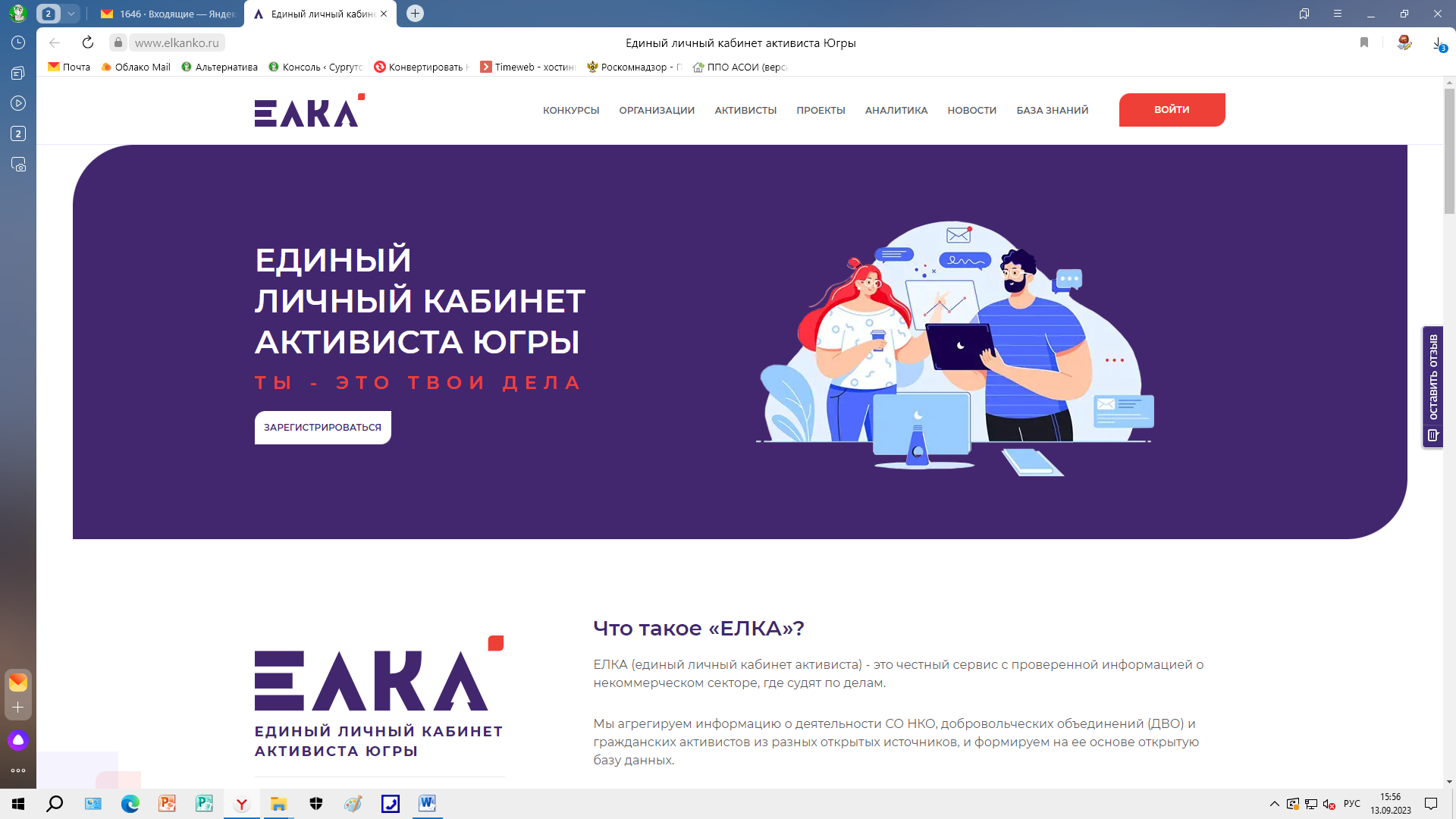 